                                                                                                                                                           приложение 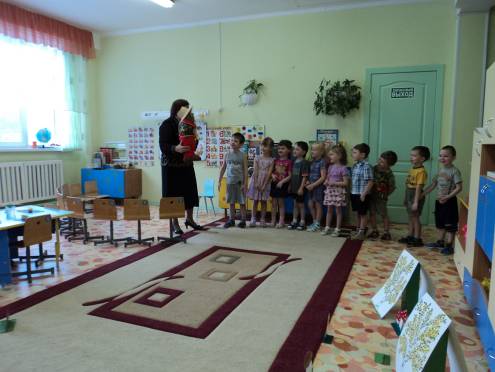                                                 Рисунок 1 Приход Домовенка Кузи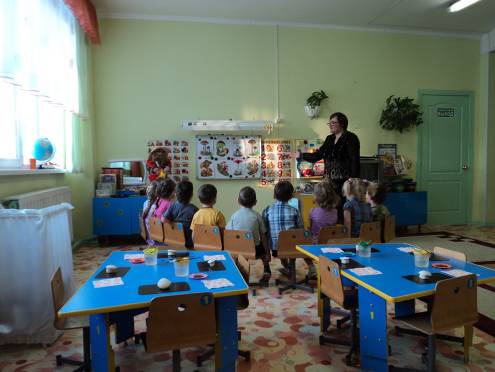                                                 Рисунок 2.  Посмотрите на картинки и назовите грибы                      Конспект интегрированного занятия по ОБЖ «Грибы съедобные и несъедобные»,                                           воспитатель Бевцик Наталья Андреевна,  218-070-321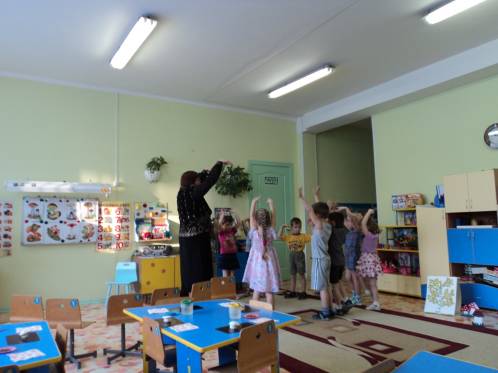                                  Рисунок 3      игра «Мы идем в осенний лес»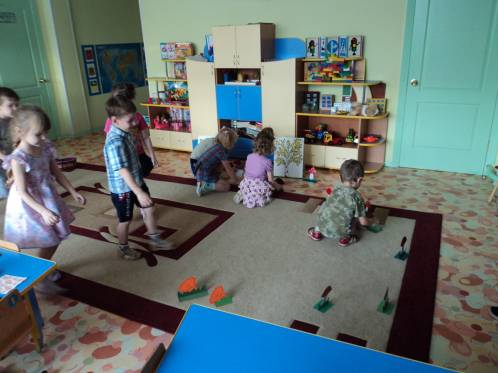                                       Рисунок 4    игра «Съедобный грибок положи в кузовок»                      Конспект интегрированного занятия по ОБЖ «Грибы съедобные и несъедобные»,                                           воспитатель Бевцик Наталья Андреевна,  218-070-321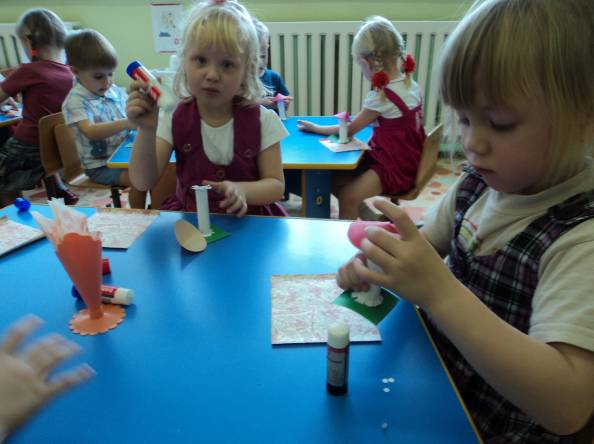 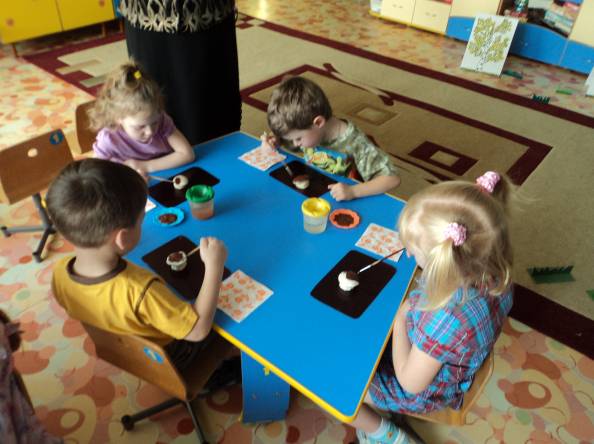 